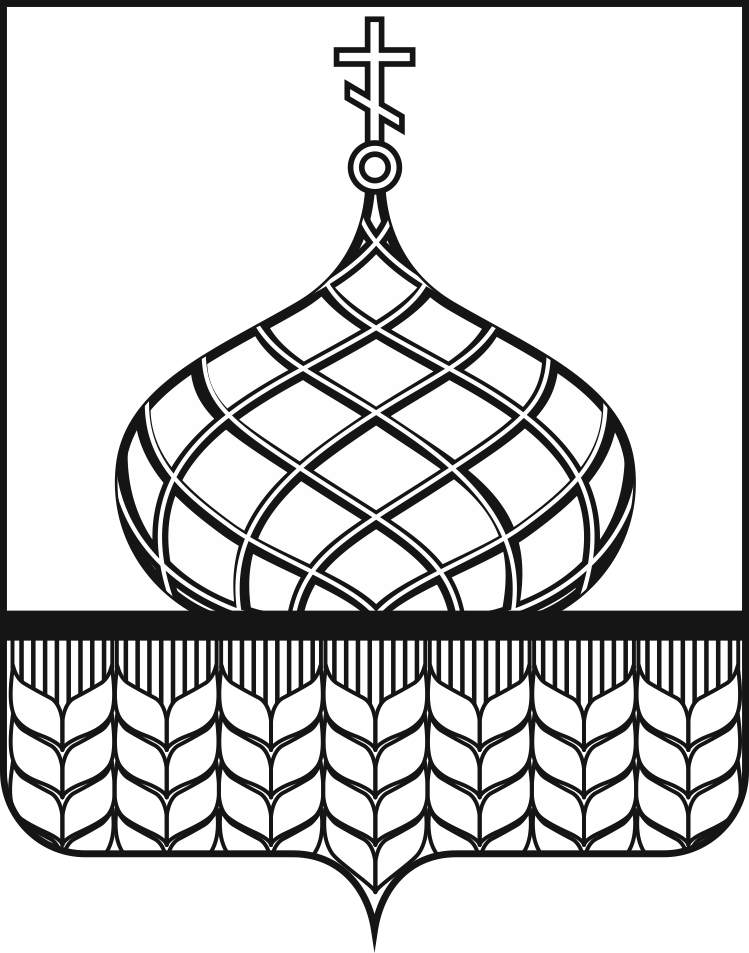 СОВЕТ НАРОДНЫХ ДЕПУТАТОВАННИНСКОГО МУНИЦИПАЛЬНОГО РАЙОНАВОРОНЕЖСКОЙ ОБЛАСТИР Е Ш Е Н И Е20.08.2013г. № 65       п.г.т. АннаОб утверждении структуры администрации Аннинского муниципального района (в редакции решения № 100 от 23.12.2013г.)В целях оптимизации организационно-штатной структуры администрации, сокращения управленческих уровней, в соответствии с  нормами федерального и областного законодательства, в том числе: Федеральных законов от 06.10.2003 № 131-ФЗ «Об общих принципах организации местного самоуправления в Российской Федерации»,  от 02.03.2007 № 25-ФЗ «О муниципальной службе в Российской Федерации», закона Воронежской области от 28.12.2007 № 175-ОЗ «О муниципальной службе в Воронежской области», Указа Президента Российской Федерации от 07.05.2013 № 601 «Об основных направлениях совершенствования системы  государственного управления», Совет народных депутатов Аннинского муниципального района  р е ш и л:1.Утвердить структуру администрации Аннинского муниципального района (Прилагается). 2.Считать утратившим силу решения Совета народных депутатов от 03 ноября 2009 г. № 49 «О структуре администрации Аннинского муниципального района», от 18 декабря 2009 г.  № 54 «О внесении изменений в решение Совета народных депутатов Аннинского муниципального района Воронежской области от 03.11.2009 г. № 49», от 28 апреля 2010 г. № 10 «О структуре администрации Аннинского муниципального района».3.Настоящее решение вступает в силу с дня его официального опубликования.Председатель Совета народных                                    Глава Аннинскогодепутатов Аннинского                                                   муниципального районамуниципального района ___________А.А. Тищенко                                  ________________В.И. АвдеевУТВЕРЖДЕНАРешением Совета народных депутатовАннинского муниципального районаот «20» августа 2013г.   № 65(в редакции решения № 100 от 23.12.2013 г)Структура администрации Аннинского муниципального района.